Inschrijfformulier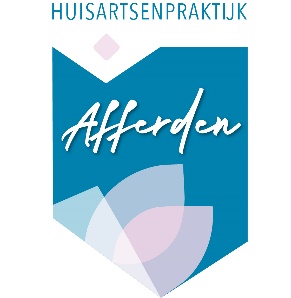 Huisartsenpraktijk Afferden (Graag voor iedere patiënt een apart formulier invullen & inleveren)PersoonsgegevensAchternaam:		__________________________________man / vrouwMeisjesnaam (indien van toepassing):	________________________Roepnaam en voorletters:__________________________________Geboortedatum:		_____ - _____ - _____	Geboorteplaats:	 	____________________BSN:				__________________________________________Beroep:			__________________________________________Burgerlijke staat:		__________________________________________Straat + huisnummer:	__________________________________________Postcode + woonplaats:	___________		______________________Telefoon 1:			___________________________Telefoon 2:			___________________________E-mail:			__________________________________________Verzekeringsgegevens Zorgverzekeraar:		__________________________________________Polisnummer:		__________________________________________Vorige huisartsNaam: 				_________________________________________Plaats:				_________________________________________Bent u in het verleden patiënt geweest in onze praktijk: 	 ( ) Ja		( ) NeeReden van inschrijving:________________________________________________________________Medische gegevensBent u overgevoelig voor bepaalde geneesmiddelen? Zo ja, welke geneesmiddelen?________________________________________________________________Gebruikt u medicijnen? Zo ja, welke?________________________________________________________________________________________________________________________________________________________________________________________________Gebruikt u zelfzorgmiddelen / alternatieve middelen / voedingssupplementen?________________________________________________________________Bij welke apotheek wilt u medicatie ophalen?( ) Apotheek Niersstad Gennep – Afferden( ) Anders:________________________________________________________Heeft u een van de volgende aandoeningen? Of komt het in uw familie voor?                                    Krijgt u een griepvaccinatie?  ( ) ja   ( ) nee     Waarom?___________________Bent u onder behandeling van een specialist?  ( ) ja     ( ) neeZo ja, welke specialist/ziekenhuis?________________________________________________________________Bent u weleens geopereerd, zo ja waaraan en wanneer?________________________________________________________________Heeft u ooit een ongeval gehad, zo ja waaraan en wanneer?________________________________________________________________Overige medische gegevens waarvan de huisarts op de hoogte moet zijn?________________________________________________________________________________________________________________________________LeefstijlRookt u?Zo ja, hoeveel sigaren/sigaretten per dag?  ___________Gebruikt u alcohol?Zo ja, hoeveel consumpties per dag/week?  ___________Gebruikt u drugs?Zo ja, welke?  ___________________Toestemming voor uitwisseling van medische gegevensIk ga wel / niet * akkoord met uitwisseling van mijn medische gegevens met andere hulpverleners via het landelijk schakelpunt (LSP), zoals apotheek, huisartsenpost, etc.Ik ga wel / niet * akkoord met opvragen van mijn medische gegevens bij mijn vorige huisarts.Plaats:    ________________________              Datum: ____-____-____ Handtekening: ________________________U kunt dit formulier inleveren bij de doktersassistente. Op onze website www.huisartsenafferden.uwartsonline.nl vindt u verdere informatie over onze praktijk. Op de website is tevens het privacyreglement terug te vinden.Neemt u s.v.p. zelf contact op met uw vorige huisarts om door te geven dat u van huisarts wisselt!__________________________________________________________In te vullen door medewerker huisartsenpraktijk AfferdenIdentiteitsbewijs gecontroleerd Ja/Nee                   Datum:       -     -     Soort ID:                                                     Nummer ID:         Zelf   In uw familieAstma of COPD( ) ja         ( ) nee( ) ja         ( ) neeDiabetes( ) ja         ( ) nee( ) ja         ( ) neeHart- of vaatziekte( ) ja         ( ) nee( ) ja         ( ) neeHoge bloeddruk( ) ja         ( ) nee( ) ja         ( ) neeNierziekte( ) ja         ( ) nee( ) ja         ( ) neeEpilepsie( ) ja         ( ) nee( ) ja         ( ) nee